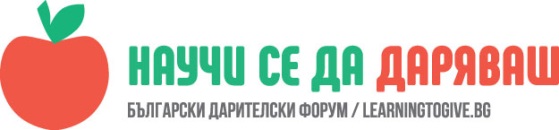 УРОК: Кариери в организации със стопанска и нестопанска целНевяна Иванова, преподавател в 7.СУ „Свети Седмочисленици”, гр. СофияЧасът е проведен във II Б клас на 12.10.2017 г. „Работиш и взимаш пари в края на месеца.” (организации със стопанска цел) - Захари„Работиш, за да правиш добро.” (организации с нестопанска цел) - Лаура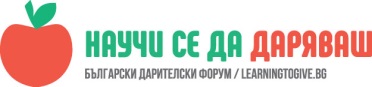 Целта на урока e децата да се запознаят с различните професии и да формират знания за организации със стопанска и нестопанска цел. Да разграничават професиите между двете организации.ОписаниеКогато Слава и Хермина влязоха в класната стая, децата бяха тихи и сякаш леко притеснени. За първи път по програмата ни гостуваха външни хора. Слава се постара да прогони притеснението от децата и урокът просто започна. На въпроса какво е организация със стопанска и нестопанска цел чухме различни отговори.„В организации със стопанската цел участват хора, които са мениджъри, шефове и искат да получават много пари. А в организации с нестопанска цел участват хора, които не получават много пари.” - Александър Христов„В организации с нестопанска цел участваш доброволно и ти харесва.” – ТеаСлава обясни нагледно на дъската каква е разликата между двете организации. Децата следяха с интерес рисунките и чертежите й и дори ги прерисуваха на техните листове. Да, те имаха листове пред себе си, защото когато ги подготвях за срещата, им казах, че могат да си напишат въпроси, които да задават на гостите. Те така и направиха. Въпреки че темата на урока им звучеше сложно, те бяха любопитни да разберат същността й. Докато Слава пишеше на дъската, Лаура съвсем импулсивно отиваше при нея и изявяваше желание да дообясни и да нарисува още нещо по темата. Наставаше смях в стаята и децата с желание взимаха участие в беседите.Слава попита децата: Какви мечтаете да станете, когато пораснете?Отговорите бяха: лекар, таен агент, палеонтолог, полицай, балерина, учител, дизайнер, футболист, химик, войник, певица.Тук децата се изявиха активно и се замечтаха. Слава попита учениците: Как с професиите си бихте могли да помагате на хора, които нямат физическа или финансова възможност в живота. Как бихте могли да бъдете полезни на обществото?„Искам да стана дизайнер на дрехи и да лекувам малки животни. Бих помогнала на човек, като подаря рокля на момиче, което е болно или няма пари.” – Теа„Аз искам да стана лекар. Когато на някой човек са му счупени краката, аз ще пратя линейка да го вземе, защото не може да дойде до болницата. Не може да ходи!” – Лаура„Искам да стана футболист и като имам много пари, ще ги дарявам.” – ФилипКато цяло децата имаха представа как биха могли да помагат на обществото чрез практикуването на професията си.След като се изясни каква е разликата между организация със стопанска цел и нестопанска цел настъпи въпросът към коя организация децата биха работили. Е, масово децата отговориха към организация със стопанска цел, за да печелят много пари. След кратка дискусия между децата и Слава отговорите се промениха. Децата осъзнаха, че биха могли да работят, да печелят пари, но и да отделят време и малко средства в помощ на обществото. Ниа попита Слава: „А вие в организация със стопанска или нестопанска цел бихте избрали да работите? Тук Слава ги убеди със собствения си пример. „Трябва да работя, за да получавам заплата. Имам семейство и дете. Но винаги намирам време да взема участие в даден проект и да помогна с каквото мога. Както сега. Отзовах се на покана да гостувам при вас и сега съм тук. Когато помагате, се чувствате удовлетворени, чувствате се добре, спокойни и щастливи.” – Слава КръстеваТолкова добре го обясни и толкова положително им повлияха думите й.Слава и Хермина написаха професиите на децата на големи листчета и ги залепиха на дъската. След това раздадоха цветни листчета на децата и ги помолиха да напишат какво най-много обичат да правят. Децата писаха не едно, писаха няколко неща, които обичат да правят. Всяко дете излизаше на дъската и залепваха листчето към подходящата професия.Дъската стана пъстра, колкото бяха пъстри любимите неща на децата, които обичат да правят.На децата им беше любопитно да чуят любимите занимания на съучениците си и слушаха с интерес. Някои шумяха и искаха да излизат още и още на дъската. И когато стана най-интересно, наближи време за края на урока. Обобщихме наученото, а Слава и Хермина получиха подаръци от децата. Явор успя по време на час да изработи фунии, които подари на гостите, за да си слагат „разни неща”. „Мечтая да стана теан агент, но няма план.” – Александър Иванов„Искам да стана палеонтолог, за да търся кости и камъни.” – Захари„Футболистът има кариера във футбола.” – Филип„Искам да стана певица и вече ходя на три пеенета.” – Лилия„Много обичам да плувам, но искам да стана готвач.” – Бранко„Искам да стана футболист, но мама се дърпа да ме запише.” – Александър Иванов„Искам да стана балерина.” – Дона .... (Чуват се деца от класа: Вече я има на плакат!!!)Темата за професиите трябва да бъде обсъждане в училище, но и продължена вкъщи. Родителите трябва повече да наблюдават децата си и да ги насърчават да правят това, което ги радва, а не това, което родителите искат. Понякога изборът и желанието на родителите, прави децата нещастни. Когато децата сами осъзнаят какво могат да правят най-добре и кое ги прави щастливи, спонтанно ще изберат професията си и ще я практикуват с усмивка. Ще се чувстват спокойни, способни, реализирали се и животът им ще бъде успешен. Ще бъдат здрави „За някои професии не трябва много труд, а трябва много ум.” - Захари